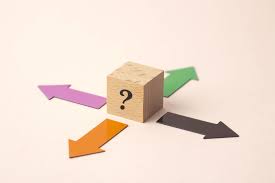 Kuda se, molim, ide u raj? Svi bi željeli da svijet bude raj. No koliko god političari, filozofi, odgojitelji nastojali oko toga – ljudi jednostabno ne uspjevaju postupati ljudski. Dalje ljudi ratuju, ima puno gladnih, siromašnih, bolesnih, ni smrti nije nestalo. Mnogi su mislili da su otkrili raj kada su otišli iz svoje sredine, u divljinu. Ali ni tamo im banane nisu padale u usta same od sebe, i tamo je bilo siromašnih, bolesnih….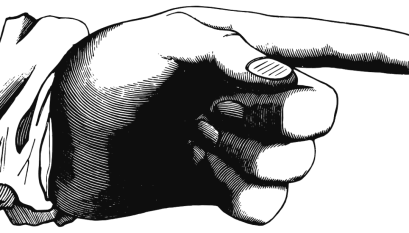 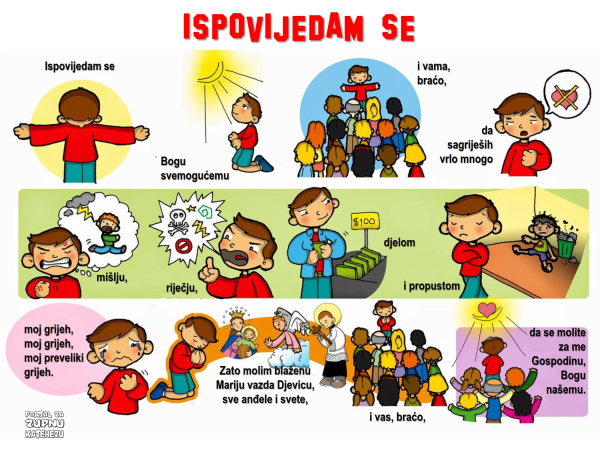 Apostol Pavao kaže; „Ah! Htio sam to tako dobro napraviti. Ali sve sam baš učinio suprotno. Kako sam glup!Svi hoćemo dobroAli kao da nas nešto pritišćeKao da nam netko diktira da činimo lošeUvijek nanovoNišta ne pomaže, ni odgoj, ni prijetnje..Što se onda to događa s nama i drugima.Biblija nam govori da smo sigurno nešto naslijedili lošega. Mi kršćani zovemo to „istočnim grijehom“. Od nekuda istječe, proistječe to sve.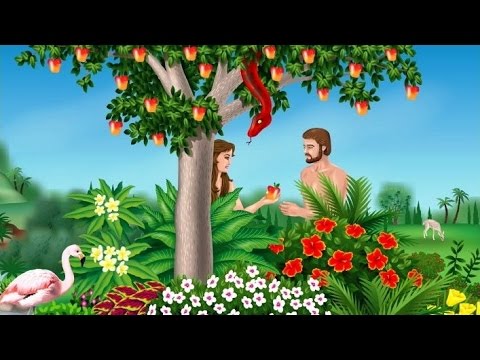 Red u svijetu je poremećen!Ne živimo više u raju.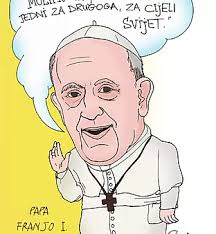 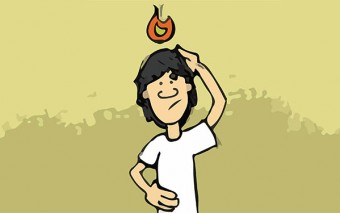 POSTOJI KLJUČ?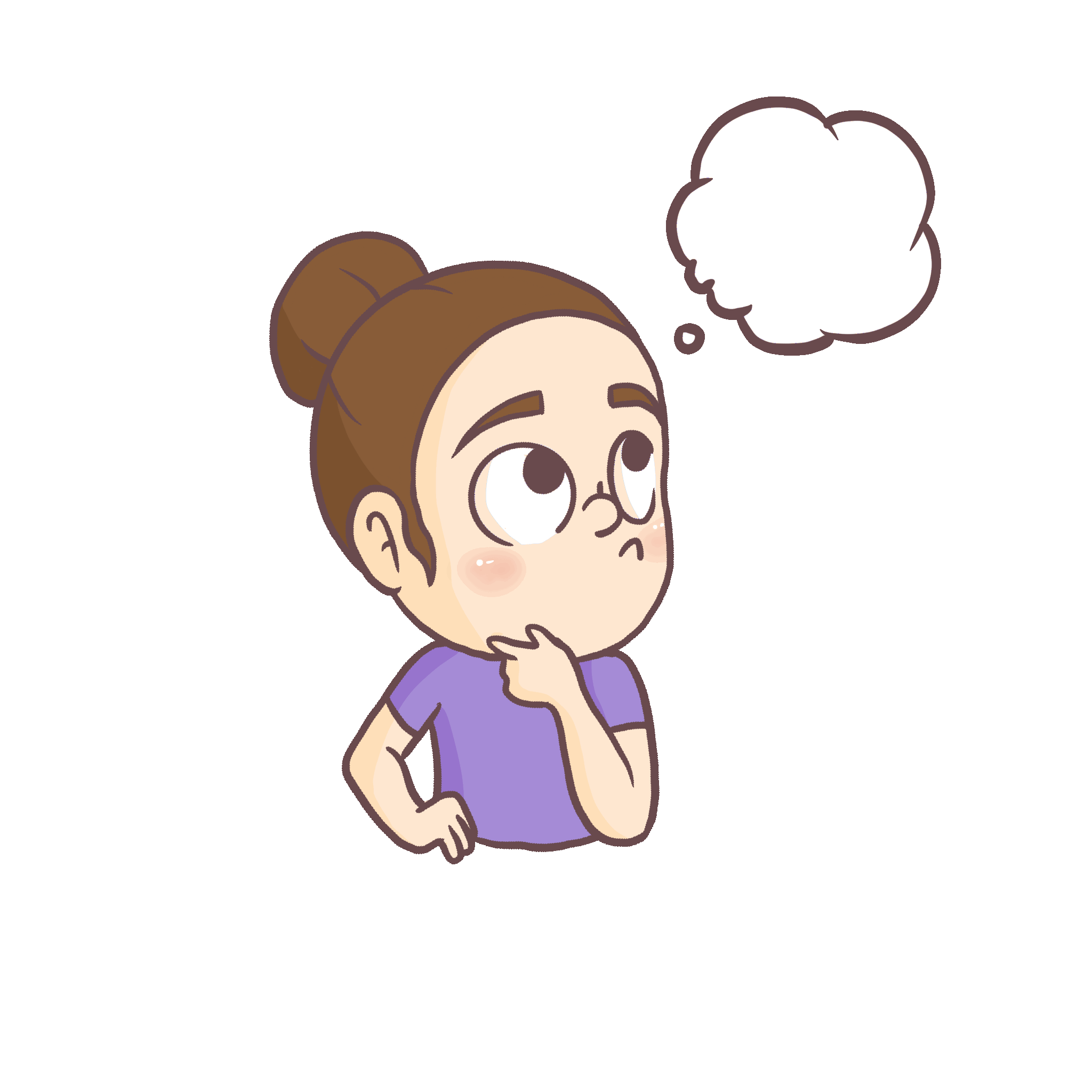 Naravno da postoji…Isus krist ponovno je otvorio zatvorena vrata raja tako da je ponovno uspostavio poveznicu s Bogom.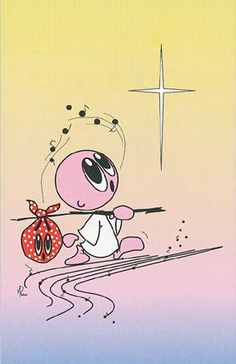 Na put treba krenuti s Bogom. Prihvatiti Boga kao svoga stvoritelja.Onda će čovjek postati opet svoj!